REPUBLIQUE DU SENEGAL  		 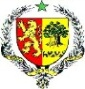               UN PEUPLE - UN BUT - UNE FOI                   -----------------------                                          AMBASSADE DE LA REPUBLIQUE DU SENEGAL                                                                    	   Genève, le 02 novembre 2020                   -----------------------         MISSION PERMANENTE DU SENEGAL         AUPRES DE L’OFFICE DES NATIONS UNIES 				 Déclaration de la délégation sénégalaise à l’EPU de la République du Libéria                                                          --------------------Madame la PrésidenteLe Sénégal souhaite une chaleureuse bienvenue à la délégation de la République du Libéria et la félicite pour la présentation de son rapport national dans le cadre du troisième cycle de l’Examen périodique universel (EPU). Ma délégation note, avec intérêt, que le Gouvernement libérien s’attèle à mettre en œuvre les recommandations issues du second cycle de l’EPU. A cet égard, le Sénégal félicite les autorités libériennes pour les élections présidentielles et législatives tenues en 2017 et le règlement pacifique des différends qui ont contribué au renforcement de la résilience des institutions démocratiques.Ma délégation se réjouit des efforts entrepris par les pouvoirs publics en vue de garantir la liberté d'expression mais également le plan d'amélioration du secteur de l'éducation.  Tout en reconnaissant les efforts fournis par le Libéria, le Sénégal voudrait formuler les recommandations ci-après : ratifier la Convention internationale sur la protection des droits de tous les travailleurs migrants et des membres de leur famille; Encourager la participation des femmes à la vie politique et publique. Pour conclure, nous souhaitons plein succès au Libéria dans la mise en œuvre des recommandations de l’EPU, avec l’appui de la Communauté internationale.Je vous remercie de votre aimable attention.